 03-301 Москвич-430 «Перевозка рыбопродуктов» 4х2 3-дверный заднеприводный изотермический фургон гп 250 кг, мест 2, снаряженная вес 1.03 тн, полный вес 1.43 тн, М-407 45 лс, 105 км/час, МЗМА и Мосторгтранс г. Москва 1958-60/62 г.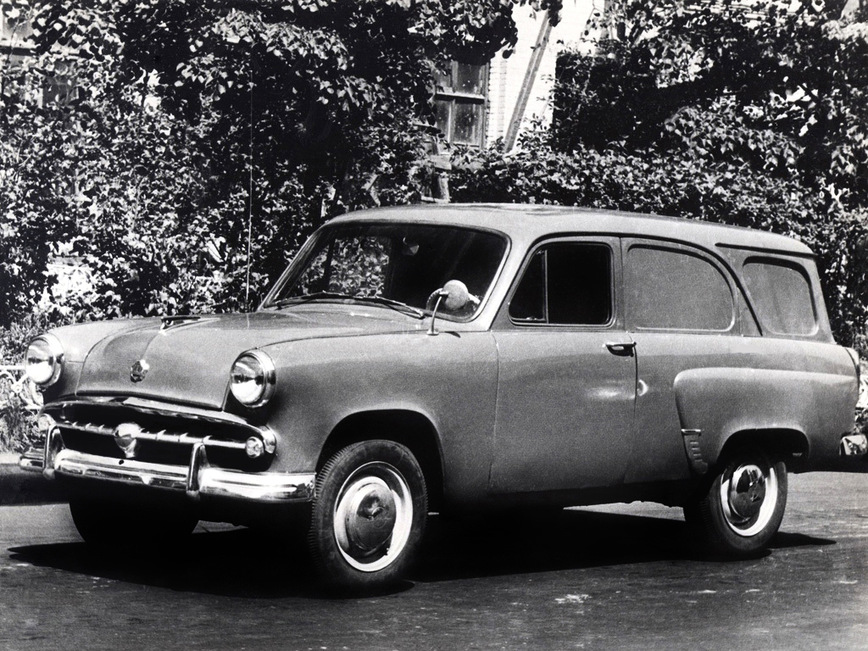 Из истории создания Первоочередной задачей МЗМА на 1958 год считалось освоение нового верхнеклапанного двигателя М-407 — его проектирование как раз завершило КБ двигателей, возглавляемое И. И. Окуневым. Нужно было как можно скорее заменить нижнеклапанный мотор М-402, поскольку он не обеспечивал необходимых динамических, скоростных и тяговых характеристик, что было особенно заметно на универсале и полноприводной модели. Только во втором полугодии 1958 года, разобравшись, с двигателем, производственники занялись фургоном Москвич-430, взяв за основу Москвич-423Н В грузовом варианте перегородка, отделявшая кабину от грузового отсека, устанавливалась на то место, где у базового седана находится передний край подушки заднего сиденья. Настил пола грузового отсека приваривался на некотором расстоянии от днища кузова — под ним оставались туннель карданного вала, выступ над задним мостом и запасное колесо. Практически так же был скомпонован кузов «Москвича-400-422», только у него перегородка и пол были деревянными, а у новой машины их, разумеется, сделали стальными, штампованными, с ребрами жесткости. Таким образом, фургон был освоен, когда базовый седан уже носил марку «Москвич-407»: грузовой вариант увидел свет с 45-сильным верхнеклапанным мотором. В 1958 и 1959 годах завод выпускал ровно по 707 автомобилей М-430 в год. Малотоннажный грузовой автомобиль Москвич-430 с кузовом фургон был предназначен для перевозки мелкопартионных грузов весом до 250 кг при одном пассажире и водителе. Кабина была отделена от грузового отсека перегородкой с небольшим окном. Автомобиль имел минимальные отличия от Москвич-423Н. Это панели задних боковых дверей (они не открывались, не имели замков и дверных ручек) и стенки боковин задка кузова. Панели те же самые, что и на 423Н, но на модели 430 они не имели окон, были глухими. В 1960 году все «Москвичи» получили новую облицовку радиатора в виде сетки вместо бруса с шаром и новые двухсекционные задние фонари взамен трехсекционных. И только фургон удостоился сложной с точки зрения производства модернизации кузовного «железа» — изменения штамповой оснастки и переналадки сварочных операций. Конструкторы кузовов во главе с Чуразовым и Белкиным спроектировали так называемую цельную боковину, который внедрили в 1961 году. Вскоре после освоения седана М-407 бока машины украсили молдинги, которых не было у М-402. Тонкий блестящий орнамент делал автомобиль наряднее. Грузовым «Москвичам» такой декор не полагался. Но если универсалы комплектовали молдингами по специальному заказу для экспорта, то на фургоны М-430 их не ставили никогда, как и на инвалидные седаны М-407Б. Производить Москвич-430 закончили в 1962 году, перейдя на более новую и технологичную модель Москвич-432, выпускавшееся 1962-1965 год, и использующая узлы и агрегаты Москвич-403.Характеристика автомобиля "Москвич" модели 430Общие сведеньяДвигательТрансмиссияХодовая частьРулевое управлениеТормозаЭлектрооборудованиеКузовЗаправочные емкости, лОсновные данные для регулировки и контроляТип кузоваФургонЧисло мест (включая место водителя) и вес перевозимого груза, кг2+250Вес автомобиля, кг:
- снаряженного автомобиля, кг:
- - без нагрузки
- - с полной нагрузкой950

1030
1430Распределение веса снаряженного автомобиля с максимальной по осям, %:
- на переднюю ось
- на заднюю ось
43
57Габаритные размеры, мм:
- длина
-ширина
- высота (в ненагруженном состоянии)
4055
1540
1600База, мм2370Колея колес на плоскости дороги, мм:
- передних
- задних
1220
1220Наименьшее расстояние от плоскости дороги до низших точек шасси при полной нагрузке и нормальном давлении воздуха в шинах, мм:
- до поперечины передней подвески
- до картера заднего моста
190
200Наименьший радиус поворота по следу переднего колеса, м6Углу въезда (с полной нагрузкой):
- передний
- задний
33 гр.
19 гр.30 мин.Наибольшая скорость на горизонтальном, ровном участке автомобильной дороги при полной нагрузке (в летнее время), км/ч105ТопливоБензин А72 (ГОСТ 2084-67)Контрольный расход топлива летом для исправного (прошедшего обкатку) автомобиля, движущегося с полной нагрузкой при постоянной скорости 30-50 км/ч на горизонтальном и ровном участке автомобильной дороги л/100 км7,5Эксплуатационный расход топлива, л/100 км9-11Модель407 (с мая 1958 г.)ТипВерхнеклапанныйЧисло цилиндров4Диаметр цилиндра, мм76Ход поршня, мм75Рабочий объем, л1,36Степень сжатия7Максимальная мощность, л.с.45 при 4500 об/минМакс. крутящий момент, кГм8,8 при 2600 об/минМинимальный удельный расход топлива, г/э, л.с.ч.230Порядок работы цилиндров1-3-4-2Система питания:
- карбюратор
- топливный насос

К-59
Диафрагменный, с отстойником в голове, с рычагом для ручной подкачкиСцеплениеОднодисковое, с сухое, с гасителем крутильных колебаний, привод включения - механическийКоробка передачЧетырехступенчатая, с синхронизаторами для второй, третьей и четвертой передачПередаточные числа коробки передач:
- первой передачи
- второй передачи
- третьей передачи
- четвертой передачи
- заднего хода3,81
2,42
1,45
1
4,71Карданный валОткрытого типа, трубчатыйКарданные шарнирыДва, с игольчатыми подшипниками: скользящее соединение в удлинителе коробки передачГлавная передачаКонические шестерни со спиральным зубом; конические шестерни с гипоидным зацеплением (с ноября 1960 г.)Передаточное число4,55ПолуосиПолуразгруженного типа, фланцевыеПодвеска передних колесНезависимая, пружинная, бесшкворневая с поперечными рычагамиПодвеска задних колесНа двух продольных полуэллиптических рессорахАмортизаторы передней и задней подвесокГидравлические, двухстороннего действия, телескопическиеКолесаШтампованные, дисковые; профиль обода 41/2 Кх15", на пяти шпилькахШины5.60-15" низкого давления, камерные или бескамерныеРулевой механизмГлобоидальный червяк с двойным роликомПередаточное число17Рулевое колесоС двумя спицамиДиаметр рулевого колеса, мм400Рулевая трапецияДвухзвеннаяНожной тормозКолодочный, с гидравлическим приводом на все колесаРучной тормоз (стояночный)С тросовым приводом на задние колесаТормозные барабаны передних и задних колесСъемные, с чугунным ободом и стальным дискомДиаметр главного и колесных тормозных цилиндров, ммГлавный и колесные - 22Система проводкиОднопроводная, плюс соединен с массой, с февраля 1960 г. минус соединен с массойНоминальное напряжение в сети, в12Аккумуляторная батарея6-СТ-42Катушка зажиганияБ1Распределитель зажиганияР35Свечи зажиганияА11УГенераторГ22 мощностью 200 втРеле-регуляторРР24-Б трехэлементный: с октября 1960 г. РР-102-В: двухэлементный регулятор напряжения в реле обратного токаСтартерСТ22ФарыФГ22РадиоприемникДвухдиапазонный А8-М: с 1 апреля 1960 г. - А17(или А17А)АнтеннаАР44 телескопическаяТип и конструкцияЗакрытый, цельнометаллический, несущийЧисло дверей3Оборудование кузоваОтопитель и обогреватель ветрового стекла, вещевой ящик в панели приборов, два противосолнечных козырька, зеркало заднего обзора, пепельница в панели приборов, крючки для одежды, коврикиТопливного бака35Системы охлаждения двигателя (с отопителем кузова)7,8Системы смазки двигателя4,3Воздушного фильтра (ванны)0,35Системы гидравлического привода сцепления-Картера коробки передач (с удлинителем)1,0Картера заднего моста1,37Картера рулевого механизма0,15Система гидравлического привода тормозов0,4Зазоры между стержнями клапанов и толкателями или между наконечниками стержней клапанов и нажимными болтами коромысел (на холодном двигателе, при температуре головки двигателя 15-20 гр. С), мм:
- для выпускного клапана
- для впускного клапана

0,15
0,20Давление масла в системе смазки прогретого двигателя (для контроля, регулировке не подлежит) при скорости автомобиля более 40 км/ч, кГ/смНе менее 2Прогиб ремня вентилятора под давлением большого пальца руки (на участке, расположенном между шкивами водяного насоса и генератора), мм12-15Нормальная температура охлаждающей жидкости (тепловой режим), гр. С80-100Температура открытия клапана термостата, гр. С75+/-2,5Зазор между контактами прерывателя, мм0,35-0,45Зазор между электродами свечи, мм0,6-0,75Свободный ход педали, мм:
- сцепления
- тормоза
35-45
4-8Уровень тормозной жидкости в питательных бочках главных цилиндров гидроприводов сцепления и тормозов (от верхней кромки наливной горловины), мм10-15Давление воздуха в шинах (холодных), кГ/см":
- передних колес
-задних колес
1,7
2,0Схождение передних колес (при измерении между ободьями), мм2+/-1